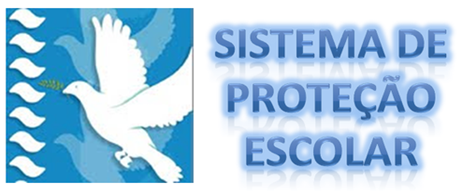 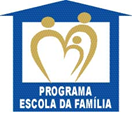 COMUNICADO – Programa Escola da Família / Sistema de Proteção EscolarAssunto: 3° ENCONTRO DE FORMAÇÃO DO PROJETO MEDIAÇÃO ESCOLAR E COMUNITÁRIA SISTEMA DE PROTEÇÃO ESCOLAR – SPE.Dia 21 / 06 (quinta-feira) – Vice Diretores;Dia 25 / 06 (segunda-feira) – PMEC e Vice Diretores do PEF.Horário: 8h30min – 14h30minLocal: Rede do Saber – Avenida João Osório s/nº, CEP 13 870 251Coordenação Regional do Programa Escola da Família – PEF Gestores Regionais do Sistema de Proteção Escolar